вcE оссийскщі oлимпиддA школъников по	vccкoмv языкv2017/2018 УЧЕБНЫЙ ГОДШкольный этап 5 классВремя для выполнения заданий — 60 минутМаксимальный  балл — 42,5Вопрос No 1Прочитайте слова, определите, в каких словах есть звук «йот» [й’]. Укажите, какой буквой или сочетанием букв он выражен в этих словах.Район, майский, появились, показался, съёмка, кто-то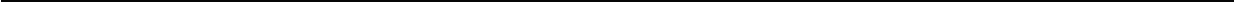 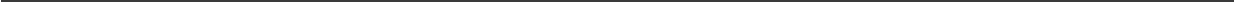 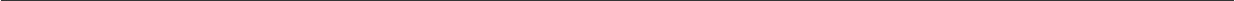 Вопрос  N. 2Даны словосочетания существительных с прилагательными. Распределите эти словосочетания на две группы. Укажите, на каком основании эти две группы формируются.круглое окно прозрачная вода чёрный карандаш стальной обруч светлое пятно чёрная зависть круглая сумма прозрачный намёк светлая мысльстальной  характерFpynna 2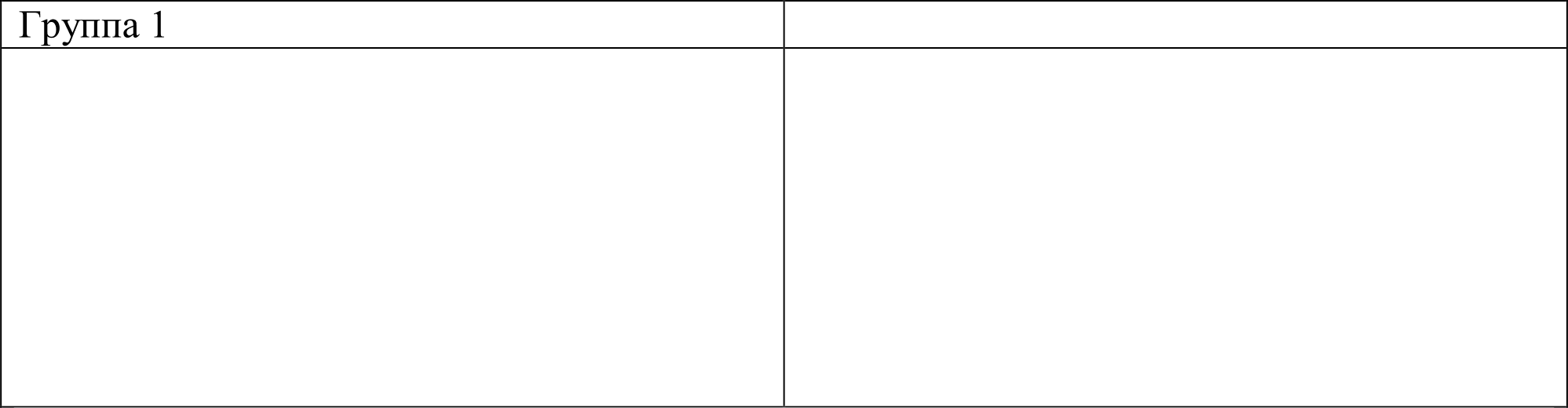 Основание для группировки:   	Вопрос No3В   данных   фразеологизмах перепутаны  слова,	восстановите  каждый  фразеологизм, укажите его значение:Вопрос N•.4Скажите,  от каких  имен собственных  образованы  фамилии  (имя необходимо  дать висходной форме):Митяев,  Тарасенко,  Терентьев,  Федосюк, Фадеев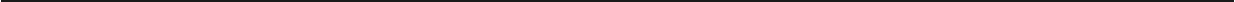 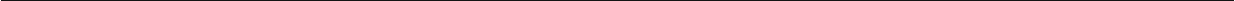 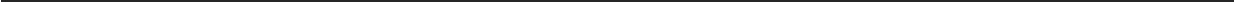 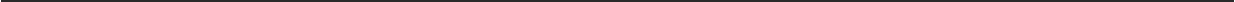 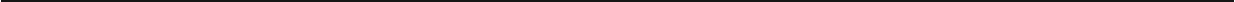 Вопрос No5Прочитайте предложение и ответьте на вопросы к нему.Всеволодъ же слышавъ се иде на Рязань с сынми своими и пришедъ ста у града РязаняВопросы и задания:Переведите на современный русский язык данное предложение.Какого рода	слово  «Рязань»  в  этом  предложении?  Докажите,  опираясь на это предложение и на факты русского языка.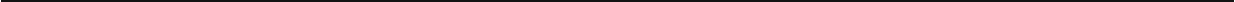 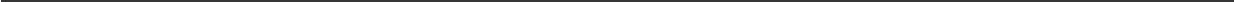 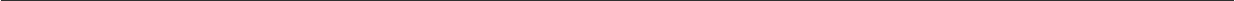 Вопрос №6В мультфильме «В стране невыученных уроков» употребляются слова земплекопы, плотоядное, травоядное. Как они образованы? Поясните каждое слово.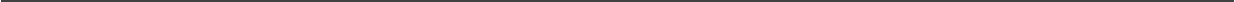 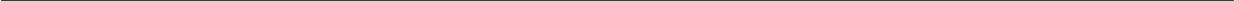 Вопрос N•.7Попробуйте объяснить вашему иностранному сверстнику, изучающему русский язык, с какими падежами употребляется предлог нп и в каких случаях нужно использовать каждый падеж.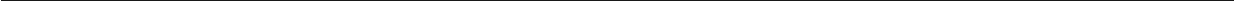 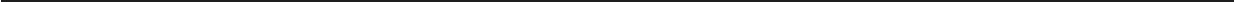 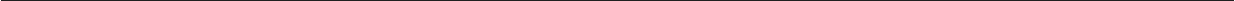 Вопрос N•.8По количеству слов имя существительное — самая богатая часть речи. Почему? Докажите свое мнение.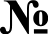 12345678ИтогоМакс. балл7664,55545ОценкаПримечанияПодписьНеправильный   фразеологизмИсходный фразеологизмЗначениеБродит  как сивый меринВертится как сыр в маслеЕму все как от козла молокаВрет как белка в колесеКатается как неприкаянныйПроку как с гуся вода